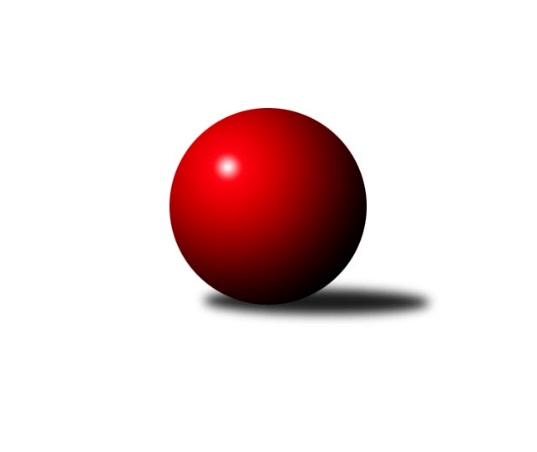 Č.6Ročník 2017/2018	21.10.2017Nejlepšího výkonu v tomto kole: 1757 dosáhlo družstvo: TJ Elektrárny Kadaň COkresní přebor - skupina A 2017/2018Výsledky 6. kolaSouhrnný přehled výsledků:Sokol Spořice B	- Sokol Spořice D	5:1	1607:1474	6.5:1.5	19.10.TJ Sokol Údlice C	- TJ VTŽ Chomutov C	6:0	1694:1518	7.0:1.0	19.10.SKK Bílina C	- TJ Sokol Údlice B	1:5	1527:1618	2.0:6.0	19.10.TJ Elektrárny Kadaň C	- TJ KK Louny B	4:2	1757:1676	5.5:2.5	19.10.TJ Lokomotiva Žatec B	- TJ MUS Most	4:2	1584:1435	5.0:3.0	21.10.TJ Lokomotiva Žatec C	- SKK Podbořany C	4:2	1487:1435	5.0:3.0	21.10.Sokol Spořice C	- SKK Podbořany B	5:1	1539:1402	7.0:1.0	21.10.Tabulka družstev:	1.	TJ Sokol Údlice B	6	5	1	0	29.0 : 7.0 	31.0 : 17.0 	 1636	11	2.	Sokol Spořice B	6	5	0	1	27.0 : 9.0 	33.5 : 14.5 	 1622	10	3.	TJ Lokomotiva Žatec B	6	3	3	0	21.0 : 15.0 	26.5 : 21.5 	 1621	9	4.	Sokol Spořice C	6	4	1	1	21.0 : 15.0 	26.0 : 22.0 	 1559	9	5.	TJ Elektrárny Kadaň C	6	4	0	2	20.0 : 16.0 	27.0 : 21.0 	 1588	8	6.	TJ KK Louny B	6	3	1	2	21.0 : 15.0 	25.0 : 23.0 	 1598	7	7.	TJ MUS Most	6	3	0	3	18.0 : 18.0 	25.5 : 22.5 	 1589	6	8.	TJ Lokomotiva Žatec C	6	3	0	3	16.0 : 20.0 	17.0 : 31.0 	 1506	6	9.	TJ Sokol Údlice C	6	2	0	4	18.0 : 18.0 	26.0 : 22.0 	 1565	4	10.	SKK Podbořany B	6	2	0	4	14.0 : 22.0 	23.0 : 25.0 	 1554	4	11.	Sokol Spořice D	6	1	1	4	13.0 : 23.0 	19.0 : 29.0 	 1487	3	12.	TJ VTŽ Chomutov C	6	1	1	4	11.0 : 25.0 	18.0 : 30.0 	 1522	3	13.	SKK Podbořany C	6	1	0	5	13.0 : 23.0 	19.0 : 29.0 	 1507	2	14.	SKK Bílina C	6	1	0	5	10.0 : 26.0 	19.5 : 28.5 	 1489	2Podrobné výsledky kola:	 Sokol Spořice B	1607	5:1	1474	Sokol Spořice D	Miroslav Lazarčik	 	 217 	 198 		415 	 2:0 	 350 	 	180 	 170		Michaela Černá	Petr Vokálek	 	 172 	 178 		350 	 0.5:1.5 	 366 	 	172 	 194		Milan Černý	Marek Sýkora	 	 202 	 206 		408 	 2:0 	 363 	 	175 	 188		Boleslava Slunéčková	Jitka Jindrová	 	 214 	 220 		434 	 2:0 	 395 	 	191 	 204		Petr Andresrozhodčí: Nejlepší výkon utkání: 434 - Jitka Jindrová	 TJ Sokol Údlice C	1694	6:0	1518	TJ VTŽ Chomutov C	Daniel Nudčenko	 	 234 	 204 		438 	 2:0 	 365 	 	170 	 195		Jitka Váňová	Milan Daniš	 	 193 	 198 		391 	 2:0 	 379 	 	188 	 191		Milan Šmejkal	Jaroslava Paganiková	 	 191 	 221 		412 	 1:1 	 386 	 	193 	 193		Dančo Bosilkov	Blažej Kašný	 	 235 	 218 		453 	 2:0 	 388 	 	196 	 192		Viktor Žďárskýrozhodčí: Nejlepší výkon utkání: 453 - Blažej Kašný	 SKK Bílina C	1527	1:5	1618	TJ Sokol Údlice B	Jana Černíková	 	 179 	 182 		361 	 0:2 	 381 	 	189 	 192		Václav Šulc	Václav Sikyta	 	 210 	 171 		381 	 1:1 	 409 	 	204 	 205		Jaroslav Hodinář	Karel Hulha	 	 164 	 194 		358 	 0:2 	 430 	 	206 	 224		Jaroslav Verner	Rudolf Podhola	 	 205 	 222 		427 	 1:1 	 398 	 	217 	 181		Eduard Houdekrozhodčí: Nejlepší výkon utkání: 430 - Jaroslav Verner	 TJ Elektrárny Kadaň C	1757	4:2	1676	TJ KK Louny B	Miriam Nocarová	 	 216 	 199 		415 	 1:1 	 420 	 	204 	 216		Miroslav Sodomka	Pavel, st. Nocar st.	 	 218 	 246 		464 	 1.5:0.5 	 436 	 	218 	 218		Miloš Kubizňák	Lada Strnadová	 	 208 	 225 		433 	 1:1 	 447 	 	228 	 219		Václav, ml. Valenta ml.	Jaroslav Seifert	 	 212 	 233 		445 	 2:0 	 373 	 	177 	 196		Aleš Kopčíkrozhodčí: Nejlepšího výkonu v tomto utkání: 464 kuželek dosáhli: Pavel, st. Nocar st.	 TJ Lokomotiva Žatec B	1584	4:2	1435	TJ MUS Most	Lubomír Ptáček	 	 207 	 179 		386 	 2:0 	 347 	 	180 	 167		Václav Krist	Šárka Uhlíková	 	 187 	 207 		394 	 2:0 	 247 	 	124 	 123		Ladislav Veselý	Michaela Šuterová	 	 205 	 196 		401 	 1:1 	 420 	 	200 	 220		Roman Moucha	Zdeněk Verner	 	 189 	 214 		403 	 0:2 	 421 	 	195 	 226		Josef Drahošrozhodčí: Nejlepší výkon utkání: 421 - Josef Drahoš	 TJ Lokomotiva Žatec C	1487	4:2	1435	SKK Podbořany C	Pavla Vacinková	 	 150 	 182 		332 	 0:2 	 375 	 	187 	 188		Milan Kozler	Eva Chotová	 	 207 	 201 		408 	 2:0 	 342 	 	176 	 166		Ladislav Mandinec	Pavel Vacinek	 	 186 	 188 		374 	 1:1 	 380 	 	172 	 208		David Alföldi	Jan Čermák	 	 176 	 197 		373 	 2:0 	 338 	 	175 	 163		Stanislav Třešňákrozhodčí: Nejlepší výkon utkání: 408 - Eva Chotová	 Sokol Spořice C	1539	5:1	1402	SKK Podbořany B	Radek Šelmek	 	 209 	 215 		424 	 2:0 	 349 	 	174 	 175		Václav Šváb	Tomáš Raisr	 	 186 	 204 		390 	 2:0 	 342 	 	182 	 160		Tadeáš Zeman	Jiřina Kařízková	 	 194 	 174 		368 	 1:1 	 370 	 	184 	 186		Marek Půta	Jana Černá	 	 177 	 180 		357 	 2:0 	 341 	 	175 	 166		Zdeněk Ausbuherrozhodčí: Nejlepší výkon utkání: 424 - Radek ŠelmekPořadí jednotlivců:	jméno hráče	družstvo	celkem	plné	dorážka	chyby	poměr kuž.	Maximum	1.	Rudolf Podhola 	SKK Bílina C	438.25	289.6	148.7	4.3	3/3	(458)	2.	Jaroslav Verner 	TJ Sokol Údlice B	437.00	294.3	142.7	4.8	4/4	(477)	3.	Roman Moucha 	TJ MUS Most	436.67	297.2	139.5	7.2	3/4	(472)	4.	Blažej Kašný 	TJ Sokol Údlice C	431.58	294.9	136.7	3.8	3/3	(453)	5.	Václav, ml. Valenta  ml.	TJ KK Louny B	431.11	294.8	136.3	5.0	3/4	(480)	6.	Miroslav Sodomka 	TJ KK Louny B	429.00	300.0	129.0	7.0	3/4	(445)	7.	Michal Dvořák 	TJ Lokomotiva Žatec B	428.33	299.0	129.3	6.3	3/4	(453)	8.	Rudolf Šamaj 	TJ MUS Most	423.50	292.3	131.2	6.0	3/4	(435)	9.	Radek Šelmek 	Sokol Spořice C	423.50	296.0	127.5	8.6	4/4	(450)	10.	Josef Drahoš 	TJ MUS Most	421.50	290.0	131.5	6.3	3/4	(438)	11.	Zdeněk Verner 	TJ Lokomotiva Žatec B	420.67	289.8	130.8	8.2	3/4	(454)	12.	Jitka Jindrová 	Sokol Spořice B	418.75	293.6	125.2	5.3	3/3	(434)	13.	Petr Andres 	Sokol Spořice D	417.00	280.6	136.4	5.9	2/3	(434)	14.	Jaroslav Hodinář 	TJ Sokol Údlice B	416.13	294.9	121.3	5.9	4/4	(438)	15.	Michaela Šuterová 	TJ Lokomotiva Žatec B	411.56	280.2	131.3	8.0	3/4	(425)	16.	Miroslav Lazarčik 	Sokol Spořice B	411.50	287.5	124.0	5.3	2/3	(423)	17.	Martina Kuželová 	Sokol Spořice B	409.44	283.3	126.1	4.7	3/3	(431)	18.	Pavel, st. Nocar  st.	TJ Elektrárny Kadaň C	407.56	281.1	126.4	7.6	3/3	(464)	19.	Jaroslava Paganiková 	TJ Sokol Údlice C	406.44	282.3	124.1	9.3	3/3	(414)	20.	Jaroslav Seifert 	TJ Elektrárny Kadaň C	406.00	284.4	121.6	6.8	3/3	(446)	21.	Jiří Kartus 	SKK Podbořany B	404.25	293.3	111.0	9.3	4/4	(428)	22.	Zdeněk, ml. Ptáček  ml.	TJ Lokomotiva Žatec B	402.33	284.0	118.3	6.7	3/4	(411)	23.	Marek Sýkora 	Sokol Spořice B	399.38	279.6	119.8	9.0	2/3	(411)	24.	Jan Čermák 	TJ Lokomotiva Žatec C	398.33	282.8	115.5	10.8	3/3	(416)	25.	Daniel Nudčenko 	TJ Sokol Údlice C	397.50	265.5	132.0	7.5	2/3	(438)	26.	Viktor Žďárský 	TJ VTŽ Chomutov C	397.13	286.1	111.0	11.6	4/4	(435)	27.	Milan Černý 	Sokol Spořice D	396.50	283.8	112.7	9.7	2/3	(426)	28.	Karel Nudčenko 	TJ Sokol Údlice C	395.33	270.8	124.5	8.0	2/3	(405)	29.	Tomáš Raisr 	Sokol Spořice C	395.33	277.6	117.8	8.2	3/4	(426)	30.	Miloš Kubizňák 	TJ KK Louny B	395.25	277.3	118.0	12.8	4/4	(436)	31.	Milan Šmejkal 	TJ VTŽ Chomutov C	395.17	286.2	109.0	8.8	3/4	(416)	32.	David Alföldi 	SKK Podbořany C	394.88	267.5	127.4	9.3	4/5	(440)	33.	Ladislav Smreček 	TJ KK Louny B	393.33	284.0	109.3	12.5	3/4	(413)	34.	Eduard Houdek 	TJ Sokol Údlice B	393.33	287.7	105.7	11.0	3/4	(398)	35.	Jan Zach 	TJ Elektrárny Kadaň C	392.78	280.0	112.8	11.2	3/3	(430)	36.	Václav Šváb 	SKK Podbořany B	392.50	280.2	112.3	8.2	3/4	(431)	37.	Aleš Kopčík 	TJ KK Louny B	392.00	281.7	110.3	7.7	3/4	(453)	38.	Miroslav Šlosar 	TJ MUS Most	390.75	288.5	102.3	14.5	4/4	(411)	39.	Dančo Bosilkov 	TJ VTŽ Chomutov C	389.63	275.3	114.4	9.8	4/4	(414)	40.	Jiřina Kařízková 	Sokol Spořice C	387.33	274.1	113.3	8.7	4/4	(413)	41.	Marek Půta 	SKK Podbořany B	386.50	269.0	117.5	9.7	3/4	(435)	42.	Eva Chotová 	TJ Lokomotiva Žatec C	383.83	280.2	103.7	12.5	2/3	(408)	43.	Miriam Nocarová 	TJ Elektrárny Kadaň C	383.08	275.1	108.0	11.4	3/3	(416)	44.	Matěj Mára 	SKK Podbořany C	382.13	269.6	112.5	10.5	4/5	(418)	45.	Lubomír Ptáček 	TJ Lokomotiva Žatec B	381.75	279.6	102.1	13.1	4/4	(406)	46.	Zdeněk Ausbuher 	SKK Podbořany B	381.50	278.3	103.2	14.8	3/4	(419)	47.	Bára Zemanová 	SKK Podbořany B	379.67	270.5	109.2	11.8	3/4	(431)	48.	Václav Šulc 	TJ Sokol Údlice B	378.83	265.2	113.7	8.7	3/4	(396)	49.	Tadeáš Zeman 	SKK Podbořany B	378.00	268.3	109.7	13.3	3/4	(419)	50.	Pavel Vacinek 	TJ Lokomotiva Žatec C	376.67	265.3	111.3	8.8	2/3	(408)	51.	Petr Vokálek 	Sokol Spořice B	376.33	281.7	94.7	14.3	3/3	(406)	52.	Michaela Černá 	Sokol Spořice D	374.00	279.6	94.4	13.9	2/3	(392)	53.	Jana Černíková 	SKK Bílina C	373.33	274.9	98.4	14.3	3/3	(418)	54.	Rudolf Hofmann 	TJ Lokomotiva Žatec C	371.00	266.3	104.7	11.0	3/3	(408)	55.	Milan Daniš 	TJ Sokol Údlice C	367.83	268.8	99.0	14.5	2/3	(391)	56.	Jana Černá 	Sokol Spořice C	367.17	265.8	101.3	12.5	3/4	(395)	57.	Boleslava Slunéčková 	Sokol Spořice D	366.08	267.2	98.9	15.6	3/3	(391)	58.	Pavel Vaníček 	TJ VTŽ Chomutov C	360.67	259.3	101.3	10.0	3/4	(378)	59.	Václav Krist 	TJ MUS Most	360.67	270.0	90.7	15.7	3/4	(375)	60.	Miroslav Vízek 	TJ Lokomotiva Žatec C	360.00	265.0	95.0	15.0	3/3	(400)	61.	Jitka Váňová 	TJ VTŽ Chomutov C	359.75	260.0	99.8	13.8	4/4	(412)	62.	Václav Sikyta 	SKK Bílina C	356.56	257.7	98.9	15.2	3/3	(381)	63.	Milada Pšeničková 	Sokol Spořice C	344.67	265.0	79.7	18.3	3/4	(361)	64.	Veronika Šílová 	SKK Bílina C	329.00	245.5	83.5	16.3	2/3	(339)	65.	Karel Hulha 	SKK Bílina C	324.50	233.3	91.2	12.2	2/3	(358)	66.	Ladislav Veselý 	TJ MUS Most	320.33	241.5	78.8	21.0	3/4	(387)	67.	Andrea Fialová 	Sokol Spořice D	315.00	239.7	75.3	19.3	3/3	(324)		Jindřich Šebelík 	TJ Sokol Údlice B	414.25	288.5	125.8	6.5	2/4	(422)		Lada Strnadová 	TJ Elektrárny Kadaň C	411.50	289.0	122.5	8.5	1/3	(433)		Martin Lázna 	TJ KK Louny B	409.00	284.0	125.0	11.0	1/4	(409)		Michal Šlajchrt 	TJ Sokol Údlice B	397.50	278.0	119.5	7.3	2/4	(412)		Stanislav Třešňák 	SKK Podbořany C	392.33	264.0	128.3	9.7	3/5	(430)		Šárka Uhlíková 	TJ Lokomotiva Žatec B	391.50	276.5	115.0	8.2	2/4	(396)		Milan Kozler 	SKK Podbořany C	388.33	272.0	116.3	11.0	3/5	(409)		Gustav Marenčák 	Sokol Spořice D	367.00	280.0	87.0	13.0	1/3	(367)		Vlastimil Heryšer 	SKK Podbořany C	366.75	267.8	99.0	13.8	2/5	(402)		Jan Zajíc 	SKK Podbořany C	365.00	253.0	112.0	11.0	1/5	(365)		Martin Král 	TJ KK Louny B	361.25	274.0	87.3	17.3	2/4	(373)		Michal Janči 	TJ Sokol Údlice C	350.00	252.0	98.0	7.0	1/3	(350)		Tomáš Pičkár 	TJ Sokol Údlice C	344.00	239.0	105.0	17.0	1/3	(344)		Pavla Vacinková 	TJ Lokomotiva Žatec C	333.00	246.0	87.0	17.5	1/3	(334)		Ladislav Mandinec 	SKK Podbořany C	328.67	253.3	75.3	20.0	3/5	(342)		Jiří Suchánek 	TJ Sokol Údlice C	308.00	250.0	58.0	21.0	1/3	(308)Sportovně technické informace:Starty náhradníků:registrační číslo	jméno a příjmení 	datum startu 	družstvo	číslo startu3953	Rudolf Podhola	19.10.2017	SKK Bílina C	6x1666	Jaroslav Verner	19.10.2017	TJ Sokol Údlice B	6x15981	Zdeněk Verner	21.10.2017	TJ Lokomotiva Žatec B	4x22978	Viktor Žďárský	19.10.2017	TJ VTŽ Chomutov C	6x12473	Jaroslav Seifert	19.10.2017	TJ Elektrárny Kadaň C	6x13090	Michaela Šuterová	21.10.2017	TJ Lokomotiva Žatec B	5x3262	Blažej Kašný	19.10.2017	TJ Sokol Údlice C	6x1695	Jitka Jindrová	19.10.2017	Sokol Spořice B	6x24834	Tadeáš Zeman	21.10.2017	SKK Podbořany B	3x24828	Zdeněk Ausbuher	21.10.2017	SKK Podbořany B	4x4010	Václav Šváb	21.10.2017	SKK Podbořany B	5x20012	Lubomír Ptáček	21.10.2017	TJ Lokomotiva Žatec B	5x15830	Lada Strnadová	19.10.2017	TJ Elektrárny Kadaň C	2x24489	David Alföldi	21.10.2017	SKK Podbořany C	5x24152	Dančo Bosilkov	19.10.2017	TJ VTŽ Chomutov C	6x24130	Pavel Vacinek	21.10.2017	TJ Lokomotiva Žatec C	4x3996	Eva Chotová	21.10.2017	TJ Lokomotiva Žatec C	4x17864	Petr Andres	19.10.2017	Sokol Spořice D	5x1671	Jaroslav Hodinář	19.10.2017	TJ Sokol Údlice B	5x23236	Milan Daniš	19.10.2017	TJ Sokol Údlice C	4x
Hráči dopsaní na soupisku:registrační číslo	jméno a příjmení 	datum startu 	družstvo	Program dalšího kola:7. kolo24.10.2017	út	17:00	TJ KK Louny B - Sokol Spořice B	25.10.2017	st	17:00	TJ MUS Most - TJ Sokol Údlice C	28.10.2017	so	13:00	Sokol Spořice D - TJ Lokomotiva Žatec C	28.10.2017	so	13:15	SKK Podbořany B - TJ Lokomotiva Žatec B	28.10.2017	so	13:30	SKK Podbořany C - Sokol Spořice C	28.10.2017	so	14:00	TJ VTŽ Chomutov C - SKK Bílina C	28.10.2017	so	14:30	TJ Sokol Údlice B - TJ Elektrárny Kadaň C	Nejlepší šestka kola - absolutněNejlepší šestka kola - absolutněNejlepší šestka kola - absolutněNejlepší šestka kola - absolutněNejlepší šestka kola - dle průměru kuželenNejlepší šestka kola - dle průměru kuželenNejlepší šestka kola - dle průměru kuželenNejlepší šestka kola - dle průměru kuželenNejlepší šestka kola - dle průměru kuželenPočetJménoNázev týmuVýkonPočetJménoNázev týmuPrůměr (%)Výkon2xPavel, st. Nocar st.El. Kadaň C4643xJitka JindrováSpořice B117.114344xBlažej KašnýÚdlice C4533xRadek ŠelmekSpořice C114.424242xVáclav, ml. Valenta ml.KK Louny B4474xBlažej KašnýÚdlice C114.044532xJaroslav SeifertEl. Kadaň C4451xPavel, st. Nocar st.El. Kadaň C112.664641xDaniel NudčenkoÚdlice C4381xMiroslav LazarčikSpořice B111.994151xMiloš KubizňákKK Louny B4361xDaniel NudčenkoÚdlice C110.26438